Student Name:________________________Home Room:_____________________Circle   your order. Send money to home room teacher.Purchase a Meal Card: 3  soup or full course salads : 7.50        3 Soup & Salad: $12.00Purchase 10 soup  or full course salads: 22.50  Get  next two freePurchase 10 soup & salad combo- $40.00  Get next two free Side salad or small  dish with one veggie from salad bar of student choice: $1.00 each10 for $10.00 with next two freePurchase daily at salad bar:Soup & Roll: $2.50Main Course Salad & Roll: $2.50Side Salad or 1 Veggie in small dish: $1.00Farm to School  Farm Fresh Menu Served in the Cafeteria at lunch time Tuesday , Wednesday & ThursdaySame Day Purchase or Pre Order SpecialsPilot project to offer local, fresh, salads and soups to CCS students & staffSponsored by Farm to Cafeteria Canada, Centreville Community School & Strawberry Hill FarmFarm to School  Farm Fresh Menu Served in the Cafeteria at lunch time Tuesday , Wednesday & ThursdaySame Day Purchase or Pre Order SpecialsPilot project to offer local, fresh, salads and soups to CCS students & staffSponsored by Farm to Cafeteria Canada, Centreville Community School & Strawberry Hill FarmFarm to School  Farm Fresh Menu Served in the Cafeteria at lunch time Tuesday , Wednesday & ThursdaySame Day Purchase or Pre Order SpecialsPilot project to offer local, fresh, salads and soups to CCS students & staffSponsored by Farm to Cafeteria Canada, Centreville Community School & Strawberry Hill FarmFarm to School  Farm Fresh Menu Served in the Cafeteria at lunch time Tuesday , Wednesday & ThursdaySame Day Purchase or Pre Order SpecialsPilot project to offer local, fresh, salads and soups to CCS students & staffSponsored by Farm to Cafeteria Canada, Centreville Community School & Strawberry Hill FarmFarm to School  Farm Fresh Menu Served in the Cafeteria at lunch time Tuesday , Wednesday & ThursdaySame Day Purchase or Pre Order SpecialsPilot project to offer local, fresh, salads and soups to CCS students & staffSponsored by Farm to Cafeteria Canada, Centreville Community School & Strawberry Hill Farm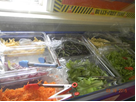 Tuesday    Sept 22Salad Bar & RollWed. Sept 23Salad Bar & RollThurs, Sept 24Salad Bar & RollSalad Bar ItemsMixed Greens, Spinach,, Tomatoes, CucumbersRed OnionCeleryGrated CarrotHard Boiled Egg or CheeseWW Roll Salad DressingSoup: $2.50Full Course Salad: $2.50Soup/ Salad Combo: $4.00Side Salad or small dish one veggie of choice: $1.00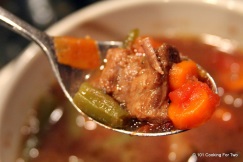 Or Hamburger Vegetable Soup & WW RollOr Hamburger Vegetable Soup & WW RollOr Hamburger Vegetable Soup & WW RollSalad Bar ItemsMixed Greens, Spinach,, Tomatoes, CucumbersRed OnionCeleryGrated CarrotHard Boiled Egg or CheeseWW Roll Salad DressingSoup: $2.50Full Course Salad: $2.50Soup/ Salad Combo: $4.00Side Salad or small dish one veggie of choice: $1.00Tuesday    Sept 29Salad Bar & RollWed. Sept 30Salad Bar & RollThurs, Oct 1Salad Bar & RollSalad Bar ItemsMixed Greens, Spinach,, Tomatoes, CucumbersRed OnionCeleryGrated CarrotHard Boiled Egg or CheeseWW Roll Salad DressingSoup: $2.50Full Course Salad: $2.50Soup/ Salad Combo: $4.00Side Salad or small dish one veggie of choice: $1.00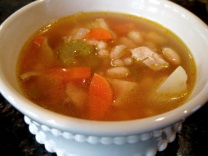 OrChicken Vegetable Soup & RollOrChicken Vegetable Soup & RollOrChicken Vegetable Soup & RollSalad Bar ItemsMixed Greens, Spinach,, Tomatoes, CucumbersRed OnionCeleryGrated CarrotHard Boiled Egg or CheeseWW Roll Salad DressingSoup: $2.50Full Course Salad: $2.50Soup/ Salad Combo: $4.00Side Salad or small dish one veggie of choice: $1.00Tuesday    Oct 6Salad Bar & RollWed. Oct 7Salad Bar & RollThurs, Oct 8Salad Bar & RollSalad Bar ItemsMixed Greens, Spinach,, Tomatoes, CucumbersRed OnionCeleryGrated CarrotHard Boiled Egg or CheeseWW Roll Salad DressingSoup: $2.50Full Course Salad: $2.50Soup/ Salad Combo: $4.00Side Salad or small dish one veggie of choice: $1.00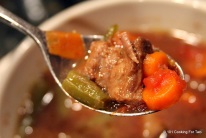 Or Hamburger Vegetable Soup & WW RollOr Hamburger Vegetable Soup & WW RollOr Hamburger Vegetable Soup & WW RollSalad Bar ItemsMixed Greens, Spinach,, Tomatoes, CucumbersRed OnionCeleryGrated CarrotHard Boiled Egg or CheeseWW Roll Salad DressingSoup: $2.50Full Course Salad: $2.50Soup/ Salad Combo: $4.00Side Salad or small dish one veggie of choice: $1.00